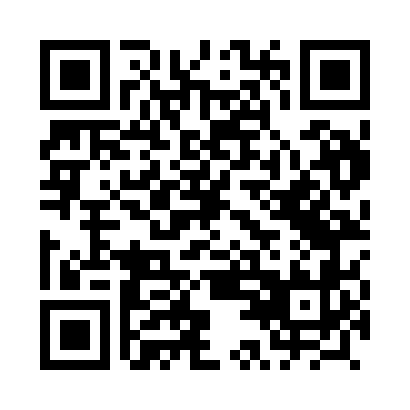 Prayer times for Stobiec, PolandMon 1 Apr 2024 - Tue 30 Apr 2024High Latitude Method: Angle Based RulePrayer Calculation Method: Muslim World LeagueAsar Calculation Method: HanafiPrayer times provided by https://www.salahtimes.comDateDayFajrSunriseDhuhrAsrMaghribIsha1Mon4:066:1512:475:137:209:212Tue4:036:1312:475:147:229:233Wed4:006:1012:465:167:249:264Thu3:576:0812:465:177:269:295Fri3:536:0512:465:187:289:316Sat3:506:0312:465:207:309:347Sun3:476:0012:455:217:329:378Mon3:435:5812:455:227:339:399Tue3:405:5512:455:247:359:4210Wed3:365:5312:455:257:379:4511Thu3:335:5112:445:267:399:4812Fri3:295:4812:445:287:419:5113Sat3:265:4612:445:297:439:5414Sun3:225:4312:445:307:459:5715Mon3:185:4112:435:317:4710:0016Tue3:145:3912:435:337:4910:0317Wed3:115:3612:435:347:5010:0618Thu3:075:3412:435:357:5210:0919Fri3:035:3212:425:367:5410:1320Sat2:595:2912:425:387:5610:1621Sun2:555:2712:425:397:5810:1922Mon2:515:2512:425:408:0010:2323Tue2:475:2212:425:418:0210:2624Wed2:425:2012:415:438:0410:3025Thu2:385:1812:415:448:0510:3326Fri2:345:1612:415:458:0710:3727Sat2:305:1412:415:468:0910:4128Sun2:295:1112:415:478:1110:4429Mon2:285:0912:415:488:1310:4530Tue2:275:0712:415:508:1510:46